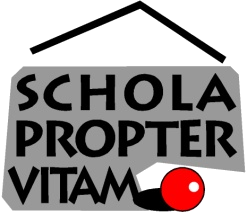 	VEŘEJNOSPRÁVNÍ AKADEMIE A STŘEDNÍ ŠKOLA, s.r.o	nám. Svobody 494, 696 02 Strážnice  KLASIFIKACE MATURITNÍ PRÁCE 2021-2022Odevzdání maturitní práce:Vypracovanou a důkladně svázanou maturitní práci lze odevzdat kdykoliv před zadaným termínem, ale pouze po absolvování všech konzultací. Hodnotí se (obsahová) odborná stránka a formální zpracování maturitní práce v souladu s platnými pokyny ředitele a s platnými normami pro psaní textů.Pozor! – nenechávat si konzultace a tištění práce na poslední chvíli.Práce musí být původním autorským dílem, jinak nesplňuje zadaná kritéria hodnocení.Práce se skládá z těchto částí: Teoretická část	(teorie k danému tématu)Praktická část		(poznatky, zjištění, odůvodnění)Úprava 	(dodržení zásad psaní závěrečné práce dle pokynů, správné vložení a popis obrázků a grafů, správné formátování)Zpracovala: Mgr. Petra Hanáčková				Odsouhlasil: Mgr. Petra Hanáčková							    		v.z. ředitel školyPlatnost ke dni: 30.9.2021 